Exercice N°1 (3 points)Pour chaque affirmation répondre par vraie ou fauxExercice N°2 (7 points)Soit les expressions suivantes A (x) = x2  x + 2 et B (x) = 3x2  8x 111/ Donner le tableau de signe de A (x) et de B (x).2/ Résoudre dans IR les inéquations A (x)  0 et B (x)  0.3/ Soit F (x) =     a) Dire pour quelles valeurs de x, F (x) est définie.    b) Donner le tableau de signe de F (x). Résoudre F (x)  0. Exercice N°3 (10 points)Soit ABCD un carré1/ a) Construire le barycentre I des points pondérés (A, 2) et (B, 1)    b) Construire le barycentre J des points pondérés (D, 2) et (C, 1)2/ Soit H le barycentre des points pondérés (I, 1) et (J, 3)     a) Compléter ; ………….  ;  3………. ;      b) En déduire que pour tout point M du plan on a      c) Montrer que pour tout M du plan on a ;  3/ Soit G le barycentre des points pondérés (I,1) et (J,3). Montrer que G  (AD). Construire alors G.4/ Déterminer les ensembles des points M du plan suivants ;      a) =      b) 5/ Soit  : P  P                M  M’ tel que Montrer que  est une translation de vecteur   AffirmationsVrai ou Faux1/ Si G est le barycentre des points pondérés (A,), (B, 1) et (C, 1) alors G est aussi le barycentre des points pondérés (A, 1), (B,) et (C, 1   )2/ Soit m un paramètre réel alors l’équation x2 + x + m = 0 admet deux racines distinctes, si et seulement, si m  3/ Soit A, B, C et D quatre points du plan vérifiant  alors  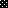 